ТЕРРИТОРИАЛЬНАЯ ИЗБИРАТЕЛЬНАЯ КОМИССИЯпартизаНСКОГО РАЙОНАР Е Ш Е Н И Е 03.06.2020 	                  с. Владимиро-Александровское	                  	       № 228/893           В целях организации деятельности территориальной избирательной комиссии Партизанского района в период подготовки и проведения избирательных кампаний  по выборам в органы местного самоуправления на территории Партизанского муниципального района, назначенных на                  13 сентября 2020 года, в соответствии со статьей 27 Избирательного кодекса Приморского края, территориальная избирательная комиссия  Партизанского районаРЕШИЛА:1. Установить для территориальной избирательной комиссии  Партизанского района режим работы с 10:00 часов до 18:00 часов в рабочие дни, обеденный перерыв с 13:00 часов до 14:00 часов. В выходные  дни               с 10:00 часов до 14:00 часов.3. Режим работы территориальной избирательной комиссии  Партизанского района 12, 13 сентября 2020 года определён действующим законодательством о выборах.4. Довести информацию о режиме работы территориальной избирательной комиссии до сведения участников избирательного процесса.Председатель комиссии				            Ж.А. ЗапорощенкоСекретарь заседания 				                      Т.И. Мамонова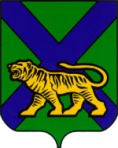 Об установлении режима рабочего времени для территориальной избирательной комиссии Партизанского района в период подготовки и проведения избирательных кампаний  в органы местного самоуправления на территории Партизанского муниципального района, назначенных на 13 сентября 2020 года